Dzień dobry Bartku  przesyłam propozycję naszych zajęć.                                                                      Temat: Mieszkańcy ogrodu i łąkiPopatrz kogo można spotkać na łące: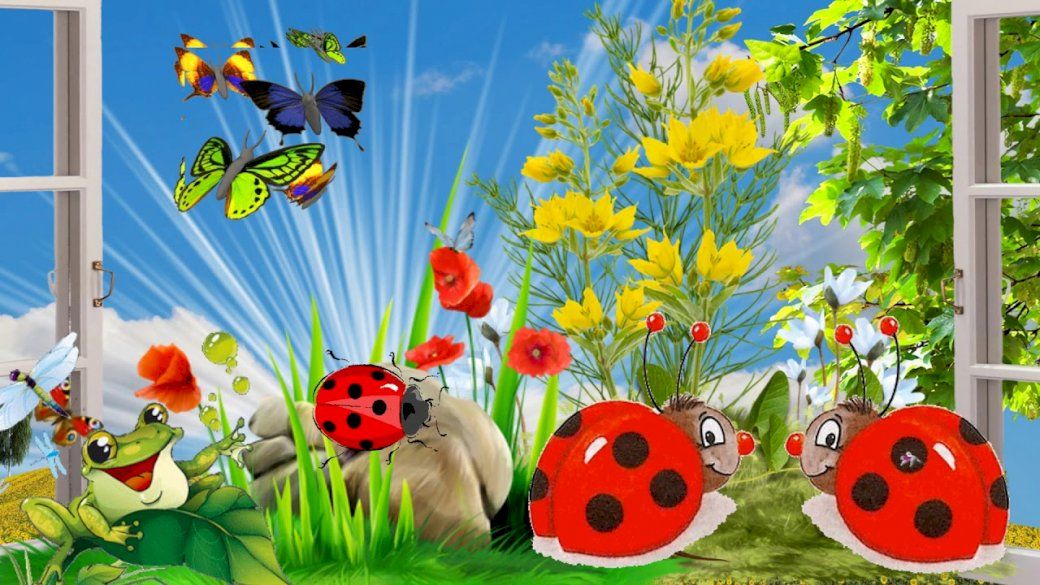 POKAŻ BIEDRONKĘ, ŻABKĘ, MOTYLKA, KWIATY  BIEDRONKA                     ŻABKA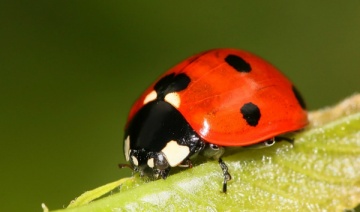 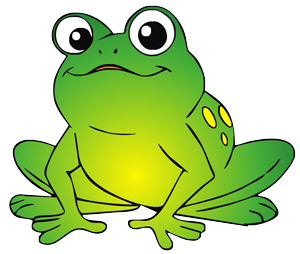  MOTYL                                  MAKI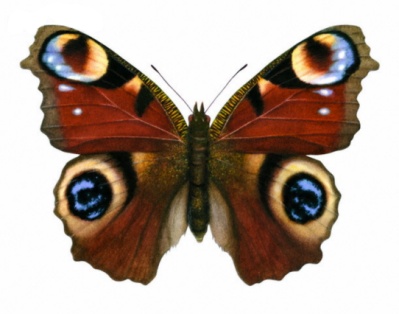 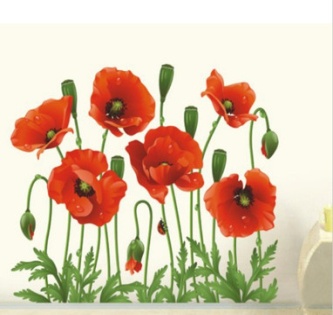 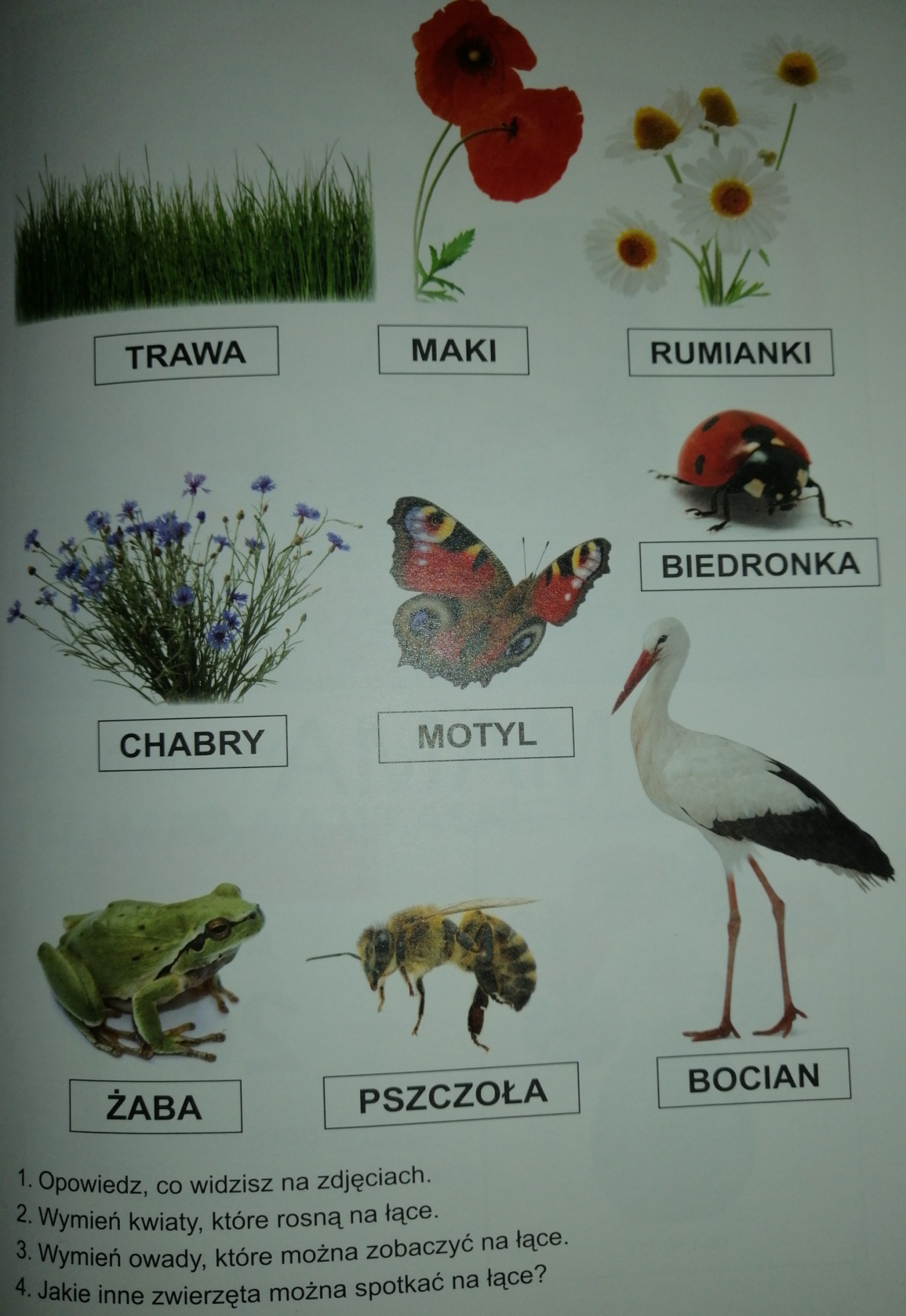  Obejrzyj proszę film o mieszkańcach ogrodu, będzie opowiadał skrzat Borówka        https://www.youtube.com/watch?v=HKbblzMIIEo                                                                                                                  *Dorysuj symetrycznie.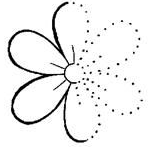 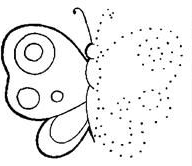 Poćwicz pisanie po śladzie, pomóż owadom znaleźć kwiatek: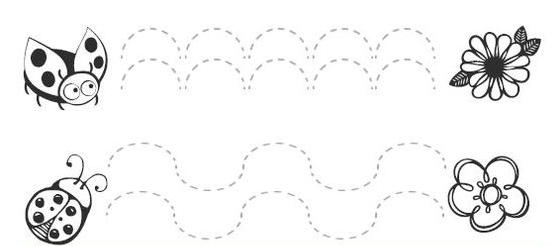 Polataj jak pszczółka :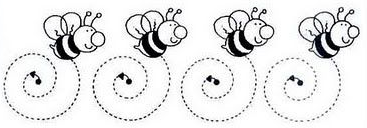 Policz kropki: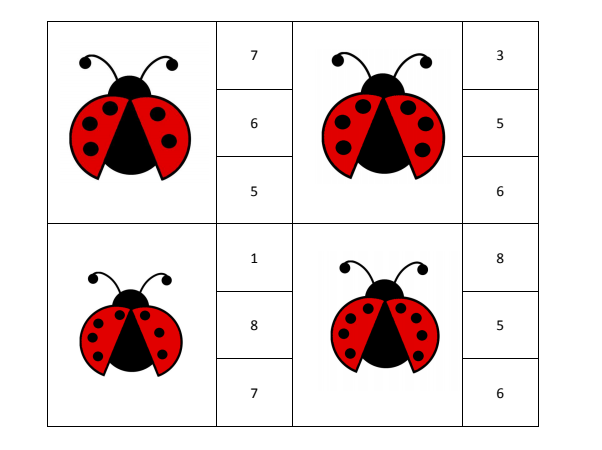 *Domaluj kropki biedronce.Dopasuj takie same biedronki.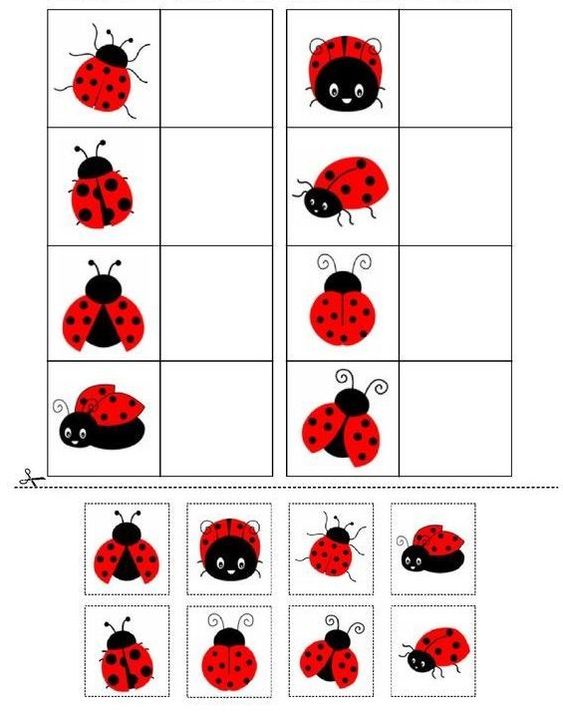 Pokoloruj łąkę /praca do wyboru/: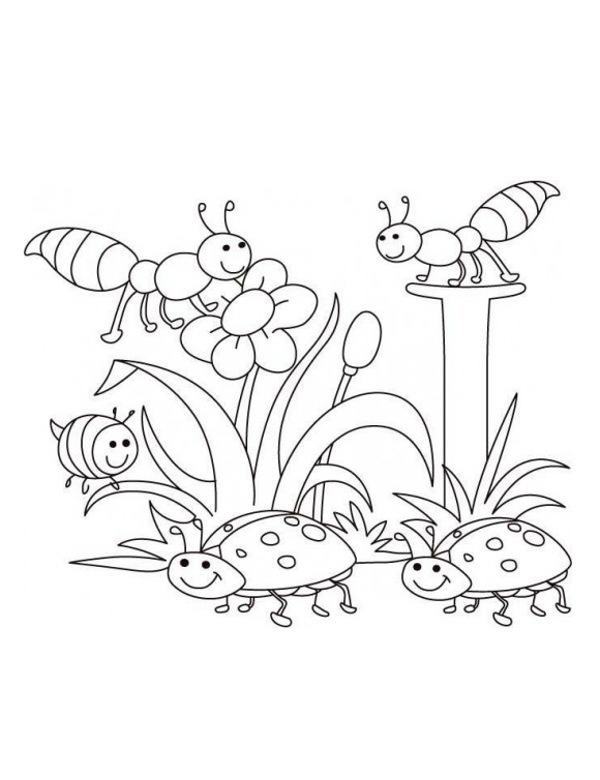 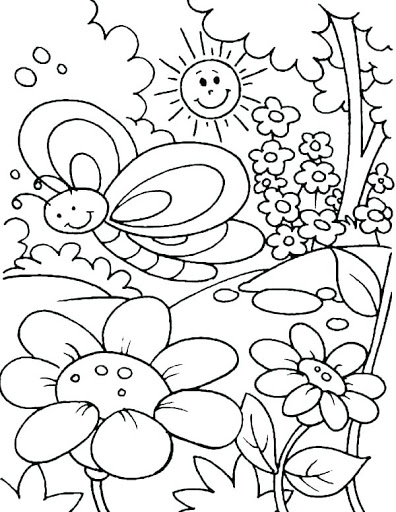 Pomysł na pracę z widelcem 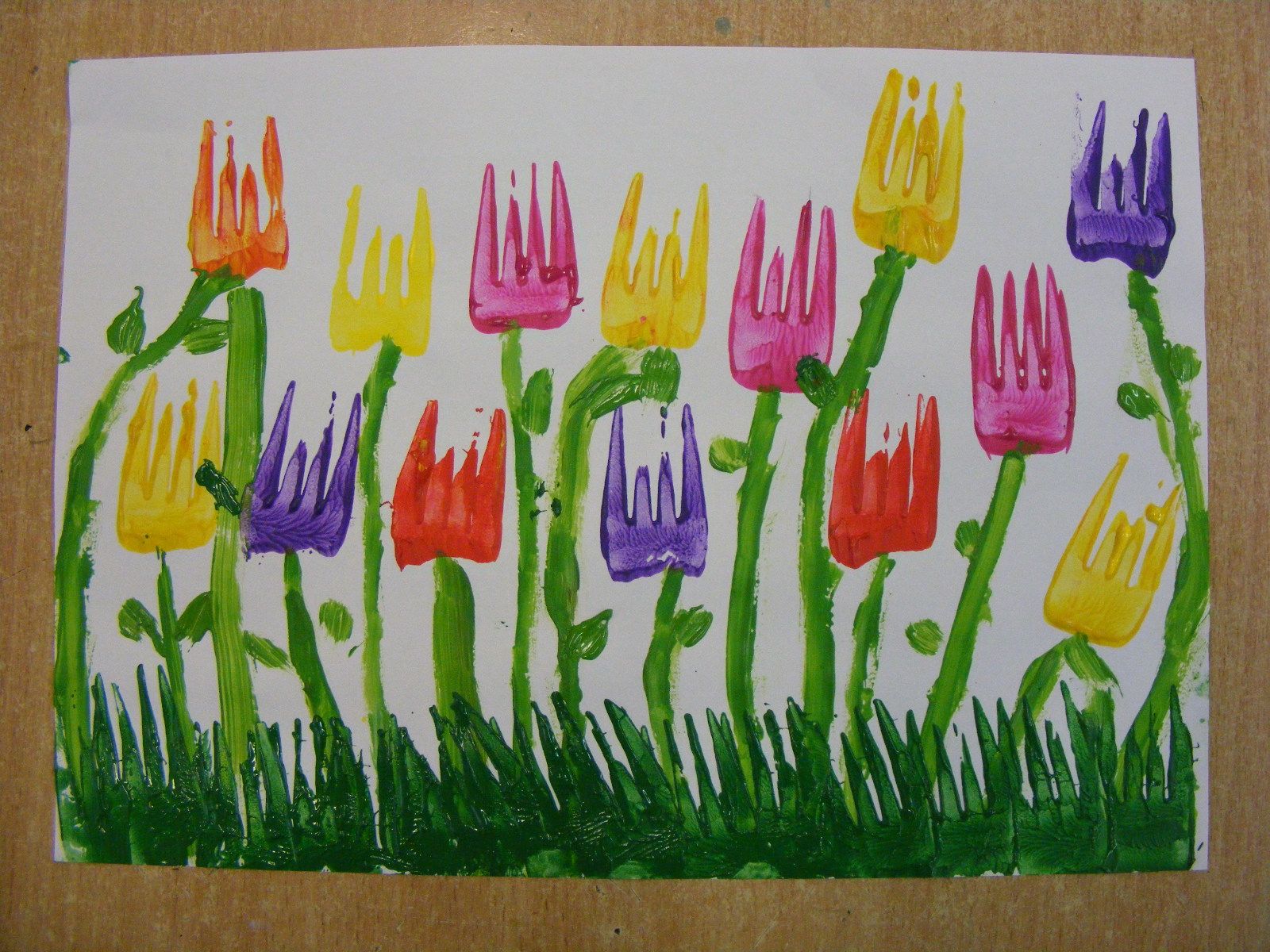 albo z wycinanki 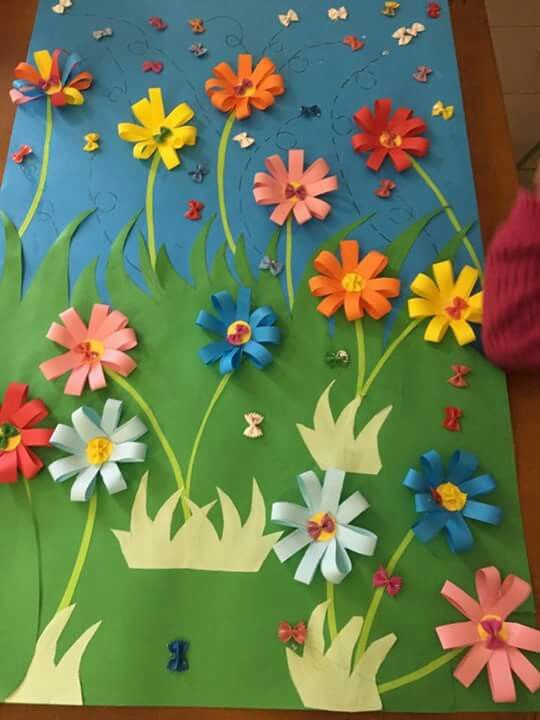 Lub patyczków: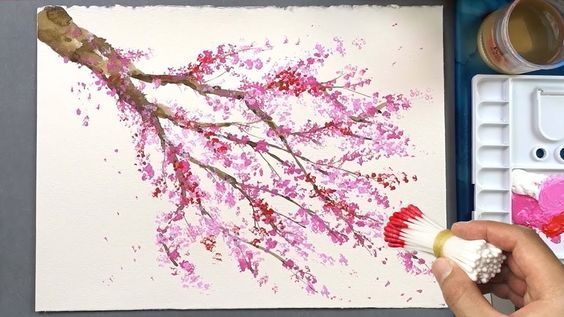 POZDRAWIAM 1734